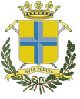 Comune di ModenaConsiglio ComunaleGruppo consiliare “Sinistra per Modena”   PROTOCOLLO GENERALE n° 187919 del 24/06/2021 (p.e.c.)                                                                                                         Modena,                                                                                                                     Al Sindaco                                                                                     Al Presidente del Consiglio                                                                                      All’Assessore competenteINTERROGAZIONEOGGETTO: Scuole superiori: aumento degli iscritti, carenza degli spazi e riapertura a settembre. Premesso che:Si apprende da fonti giornalistiche, in particolare in un articolo uscito sulla Gazzetta di Modena in data 30/5/2021, che "le scuole superiori stanno affrontando una fase di espansione dal punto di vista delle iscrizioni" e ancora che "negli ultimi sei anni gli istituti della provincia hanno ospitato tremila alunni in più, con un aumento medio di cinquecento studenti all'anno. Media che è stata quasi doppiata per l'anno in corso, quando gli alunni in più sono stati 800, raggiungendo il numero record di 35.500 studenti complessivi."In particolare, per quanto concerne le scuole della città di Modena, le situazioni più critiche, sempre in base a quanto rilevato dal sopracitato articolo, si riscontrerebbero al liceo Wiligelmo, all'Istituto tecnico e liceo Selmi, all'Istituto tecnico Guarini e all'Istituto tecnico Fermi. Si apprende inoltre che "la Provincia si sta confrontando con i Comuni di Modena, Carpi e Sassuolo per valutare la disponibilità di edifici vuoti, o anche parzialmente inutilizzati."Si è appreso negli scorsi mesi sempre da fonti giornalistiche e da segnalazioni fatte da cittadini e cittadine ai firmatari della presente interrogazione che vi sono stati diversi casi di studenti e studentesse delle scuole secondarie di primo grado della città che si sono visti impossibilitati ad iscriversi alle scuole secondarie di secondo grado che avevano scelto in quanto non erano più disponibili posti. Considerato che:Nella fase di emergenza sanitaria gli studenti e le studentesse delle scuole secondarie di secondo grado hanno dovuto frequentare la maggior parte delle ore di scuola in didattica a distanza con un impatto negativo sia dal punto di vista dell'apprendimento che della socialità e relazionale. Pertanto risulta necessaria una pianificazione che coinvolga tutti i soggetti istituzionali al fine di garantire un rientro in presenza al 100% e in sicurezza da Settembre 2021 come già sottolineato anche in diversi Ordini del Giorno approvati dal Consiglio Comunale. Sempre sulla Gazzetta di Modena del 30/5/2021, si riporta che "Per gli interventi di miglioramento della qualità degli edifici e l'ampliamento degli spazi nelle scuole superiori, la Provincia di Modena potrà contare su risorse straordinarie pari a 23 milioni di euro." e che "la Provincia di Modena ha quindi definito un piano contenente circa 40 interventi sugli istituti modenesi che in parte partiranno già dalla prossima estate."Ritenuto che: La scelta della scuola superiore di secondo grado rappresenta un passaggio importante della crescita personale ed educativa di studenti e studentesse e le scuole secondarie di secondo grado cui si fa riferimento sono scuole pubbliche, per gli studenti fino ai 16 anni di età rientranti nella scuola dell'obbligo, e pertanto debbono essere accessibili. Valutato che:Le problematiche che riguardano la scuola pubblica sono state ancora più evidenti in questa fase di pandemia, sia per quanto concerne la carenza strutturale degli organici del personale, sia per quanto concerne gli spazi e i servizi connessi al diritto allo studio, a causa di decenni di tagli alla spesa pubblica in materia di istruzione nel nostro Paese. Al consistente aumento del numero di studenti e studentesse non corrisponde un aumento dell'organico, aggravando così la condizione di carenza strutturale dell'organico ormai annosa, come più volte segnalato dalle organizzazioni sindacali di rappresentanza dei lavoratori e delle lavoratrici della scuola. La presenza di spazi adeguati e sicuri, sia per quanto concerne le aule che i laboratori oltre che gli spazi comuni e di socialità all’interno delle scuole, rappresenta una necessità sia rispetto alla tutela della salute degli studenti e delle studentesse e del personale scolastico nella fase di emergenza sanitaria, sia per quanto concerne la sicurezza e la qualità dell’apprendimento.Ritenuto altresì che:La competenza in materia di edilizia scolastica delle scuole secondarie di secondo grado è in capo alle Province e la competenza in materia di organizzazione didattica delle scuole secondarie di secondo grado è in capo al Ministero dell'Istruzione e alle sue declinazioni territoriali, Ufficio scolastico regionale e Ambito Territoriale dello stesso. Tutto ciò ritenuto, si chiede al Sindaco e all'Assessore competente:Se confermano l'aumento degli iscritti alle scuole secondarie di secondo grado e se rilevano condizioni critiche rispetto alla carenza di spazi per quanto concerne le scuole citate o altre scuole secondarie di secondo grado. Se, nel confronto con la Provincia di Modena, si è già arrivati a definire spazi pubblici da mettere a disposizione delle scuole secondarie di secondo grado da settembre e qualora questi non dovessero essere sufficienti come si procederà al fine di garantire a tutte le scuole gli spazi necessari. Se confermano che vi sono stati casi di studenti e studentesse che non hanno potuto accedere a una o più delle scuole scelte e quanti studenti e studentesse della nostra città sono stati coinvolti in questo tipo di problematica. Se e come si è intervenuti al fine di risolvere questa problematica e permettere agli studenti coinvolti di accedere almeno in una delle tre scuole indicate in ordine di preferenza. Se sia possibile sollecitare il Ministero dell'Istruzione ad accelerare radicalmente i percorsi di stabilizzazione del personale docente precario e rinforzare gli organici in dotazione alle istituzioni scolastiche modenesi attraverso attribuzioni adeguate al numero di studenti e studentesse. Se è prevedibile che le stesse problematiche, ossia carenza degli spazi e non accettazione di tutte le richieste di iscrizione, si ripresentino anche nei prossimi anni e come si pensa di agire al fine di risolvere la situazione. I Consiglieri firmatariCamilla ScarpaVincenzo Walter StellaFederico TrianniSI AUTORIZZA LA DIFFUSIONE ALLA STAMPA